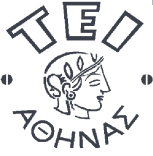 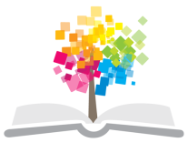 Τεχνητή Νοημοσύνη (E)Ενότητα 1: Η γλώσσα προγραμματισμού COMMON LISPΚατερίνα ΓεωργούληΤμήμα Μηχανικών Πληροφορικής ΤΕΣτόχος Ενότητας: Να εξασκηθούν οι φοιτητές στη σύνταξη και χρήση της συναρτησιακής γλώσσας προγραμματισμού COMMON LISP Εργασία για το σπίτι  Εγκαταστήστε τη γλώσσα COMMON LISP από τα αρχεία  που βρίσκονται αναρτημένα στα έγγραφα του cs eClass, στο φάκελο Υλικό για το 1ο Μέρος του Εργαστηρίου / Software εγκατάστασης Lisp ή από οποιαδήποτε άλλη διεύθυνση στο διαδίκτυο. Αν έχετε Windows 64bit μπορείτε να εγκαταστήσετε εναλλακτικά την Allegro Lisp ή την LispWorks (επισκεφτείτε το φάκελο Χρήσιμοι Σύνδεσμοι).Μελετήστε τα μαθήματα Lesson 1 & Lesson2 που βρίσκονται αναρτημένα στον φάκελο Yλικό_για_το_1ο_μέρος_του_εργαστηρίου / Υλικό δραστηριοτήτων για Lisp και εξασκηθείτε κατάλληλα στο περιβάλλον που εγκαταστήσατε.Προαιρετικά, επισκεφτείτε από το εργαλείο Χρήσιμοι Σύνδεσμοι το Lisp_Course_on_the_web_ELM_ART που αποτελεί ένα πολύ καλό περιβάλλον εκπαίδευσης για την Common Lisp.Απαντήστε στα ερωτήματα της 1ης Άσκησης Εργαστηρίου που βρίσκεται μέσα στο εργαλείο Ασκήσεις της πλατφόρμας. Πριν αρχίσετε διαβάστε με προσοχή τον αριθμό των προσπαθειών που έχετε και το χρόνο λήξης της άσκησης. Η άσκηση είναι υποχρεωτική και συμμετέχει κατά 5% στην τελική σας βαθμολογία.ΣημειώματαΣημείωμα ΑναφοράςCopyright ΤΕΙ Αθήνας, Κατερίνα Γεωργούλη, 2014. Κατερίνα Γεωργούλη. «Τεχνητή Νοημοσύνη (E). Ενότητα 1: Η γλώσσα προγραμματισμού COMMON LISP». Έκδοση: 1.0. Αθήνα 2014. Διαθέσιμο από τη δικτυακή διεύθυνση: ocp.teiath.gr.Σημείωμα ΑδειοδότησηςΤο παρόν υλικό διατίθεται με τους όρους της άδειας χρήσης Creative Commons Αναφορά, Μη Εμπορική Χρήση Παρόμοια Διανομή 4.0 [1] ή μεταγενέστερη, Διεθνής Έκδοση.   Εξαιρούνται τα αυτοτελή έργα τρίτων π.χ. φωτογραφίες, διαγράμματα κ.λ.π., τα οποία εμπεριέχονται σε αυτό. Οι όροι χρήσης των έργων τρίτων επεξηγούνται στη διαφάνεια  «Επεξήγηση όρων χρήσης έργων τρίτων». Τα έργα για τα οποία έχει ζητηθεί άδεια  αναφέρονται στο «Σημείωμα  Χρήσης Έργων Τρίτων». 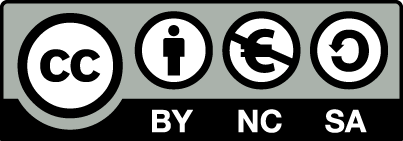 [1] http://creativecommons.org/licenses/by-nc-sa/4.0/ Ως Μη Εμπορική ορίζεται η χρήση:που δεν περιλαμβάνει άμεσο ή έμμεσο οικονομικό όφελος από την χρήση του έργου, για το διανομέα του έργου και αδειοδόχοπου δεν περιλαμβάνει οικονομική συναλλαγή ως προϋπόθεση για τη χρήση ή πρόσβαση στο έργοπου δεν προσπορίζει στο διανομέα του έργου και αδειοδόχο έμμεσο οικονομικό όφελος (π.χ. διαφημίσεις) από την προβολή του έργου σε διαδικτυακό τόποΟ δικαιούχος μπορεί να παρέχει στον αδειοδόχο ξεχωριστή άδεια να χρησιμοποιεί το έργο για εμπορική χρήση, εφόσον αυτό του ζητηθεί.Επεξήγηση όρων χρήσης έργων τρίτωνΔιατήρηση ΣημειωμάτωνΟποιαδήποτε αναπαραγωγή ή διασκευή του υλικού θα πρέπει να συμπεριλαμβάνει:Το Σημείωμα ΑναφοράςΤο Σημείωμα ΑδειοδότησηςΤη δήλωση Διατήρησης Σημειωμάτων Το Σημείωμα Χρήσης Έργων Τρίτων (εφόσον υπάρχει) μαζί με τους συνοδευόμενους υπερσυνδέσμους.Το περιεχόμενο του μαθήματος διατίθεται με άδεια Creative Commons εκτός και αν αναφέρεται διαφορετικά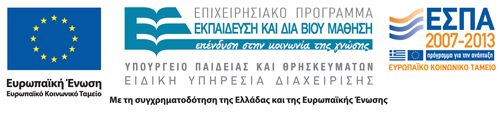 Το έργο υλοποιείται στο πλαίσιο του Επιχειρησιακού Προγράμματος «Εκπαίδευση και Δια Βίου Μάθηση» και συγχρηματοδοτείται από την Ευρωπαϊκή Ένωση (Ευρωπαϊκό Κοινωνικό Ταμείο) και από εθνικούς πόρους.Ανοικτά Ακαδημαϊκά ΜαθήματαΤεχνολογικό Εκπαιδευτικό Ίδρυμα ΑθήναςΤέλος ΕνότηταςΧρηματοδότησηΤο παρόν εκπαιδευτικό υλικό έχει αναπτυχθεί στα πλαίσια του εκπαιδευτικού έργου του διδάσκοντα.Το έργο «Ανοικτά Ακαδημαϊκά Μαθήματα στο ΤΕΙ Αθήνας» έχει χρηματοδοτήσει μόνο τη αναδιαμόρφωση του εκπαιδευτικού υλικού. Το έργο υλοποιείται στο πλαίσιο του Επιχειρησιακού Προγράμματος «Εκπαίδευση και Δια Βίου Μάθηση» και συγχρηματοδοτείται από την Ευρωπαϊκή Ένωση (Ευρωπαϊκό Κοινωνικό Ταμείο) και από εθνικούς πόρους.©Δεν επιτρέπεται η επαναχρησιμοποίηση του έργου, παρά μόνο εάν ζητηθεί εκ νέου άδεια από το δημιουργό.διαθέσιμο με άδεια CC-BYΕπιτρέπεται η επαναχρησιμοποίηση του έργου και η δημιουργία παραγώγων αυτού με απλή αναφορά του δημιουργού.διαθέσιμο με άδεια CC-BY-SAΕπιτρέπεται η επαναχρησιμοποίηση του έργου με αναφορά του δημιουργού, και διάθεση του έργου ή του παράγωγου αυτού με την ίδια άδεια.διαθέσιμο με άδεια CC-BY-NDΕπιτρέπεται η επαναχρησιμοποίηση του έργου με αναφορά του δημιουργού. Δεν επιτρέπεται η δημιουργία παραγώγων του έργου.διαθέσιμο με άδεια CC-BY-NCΕπιτρέπεται η επαναχρησιμοποίηση του έργου με αναφορά του δημιουργού. Δεν επιτρέπεται η εμπορική χρήση του έργου.διαθέσιμο με άδεια CC-BY-NC-SAΕπιτρέπεται η επαναχρησιμοποίηση του έργου με αναφορά του δημιουργού και διάθεση του έργου ή του παράγωγου αυτού με την ίδια άδεια. Δεν επιτρέπεται η εμπορική χρήση του έργου.διαθέσιμο με άδεια CC-BY-NC-NDΕπιτρέπεται η επαναχρησιμοποίηση του έργου με αναφορά του δημιουργού. Δεν επιτρέπεται η εμπορική χρήση του έργου και η δημιουργία παραγώγων του.διαθέσιμο με άδεια CC0 Public DomainΕπιτρέπεται η επαναχρησιμοποίηση του έργου, η δημιουργία παραγώγων αυτού και η εμπορική του χρήση, χωρίς αναφορά του δημιουργού.διαθέσιμο ως κοινό κτήμαΕπιτρέπεται η επαναχρησιμοποίηση του έργου, η δημιουργία παραγώγων αυτού και η εμπορική του χρήση, χωρίς αναφορά του δημιουργού.χωρίς σήμανσηΣυνήθως δεν επιτρέπεται η επαναχρησιμοποίηση του έργου.